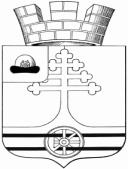 Совет депутатов муниципального образования - Тумское городское поселение Клепиковского муниципального района Рязанской области                                                      РЕШЕНИЕ                      29 сентября  2023  года   	   		                        №31О внесении изменений и дополнений в Решение Совета депутатов муниципального образования – Тумское городское поселение  Клепиковского муниципального района от 24  февраля 2016 года №9 «Об утверждении реестра имущества, находящегося в собственности муниципального образования – Тумское городское поселение Клепиковского муниципального района (с изменениями и дополнениями)»В соответствии с Федеральным законом от 06.10.2003 года №131-ФЗ «Об общих принципах организации местного  самоуправления в Российской Федерации»,  Уставом муниципального образования – Тумское городское поселение Клепиковского муниципального района,  Актов  от 14 сентября 2023 года № 0000-000001,  0000-000002, 0000-000003  Совет депутатов  муниципального образования – Тумское городское поселение  Клепиковского муниципального района Рязанской области РЕШИЛ:  1.В приложении к решению Совета депутатов муниципального образования – Тумское городское поселение  Клепиковского муниципального района  от 24 февраля 2016 года № 9 «Об утверждении реестра имущества, находящегося в собственности муниципального образования – Тумское городское поселение Клепиковского муниципального района»,  в реестр имущества муниципального образования – Тумское городское поселение Клепиковского муниципального района  Рязанской области внести следующие изменения:                                                                                                     1. В 2  разделе « движимое имущество» исключить пункты 343/д, 352/д, 354/д,355/д, 373/д,  376/д,396/д, 397/д,407/д, 408/д, 409/д, 410/д, 411/д, 412/д, 413/д, 414/д, 415/д, 416/д, 417/д, 418/д, 435/д, 436/д, 437/д, 438/д, 439/д, 440д, 441/д, 442/д, 443/д, 444/д, 445/д, 446/д, 447/д, 448/д, 449/д, 450/д, 451/д, 452/д, 453/д, 454/д, 455/д, 456/д, 457/д, 458/д, 459/д, 460/д, 461/д, 462/д, 466/д, 467/д, 468/д, 469/д, 470/д, 471/д, 472/д,473/д,, 474/д, 475/д, 477/л, 479/д, 480/д, 484/д,490/д, 491/д, 492/д,  521/д, 522/д, 641/д,642/д,645/д,681/д,696/д,697/д,698/д,699/д,,700/д,701/д,702/д,703/д, 704/д,705/д, 706/д,  708/д, 709/д,710/д, 711/д, 712/д, 713/д, 714/д, 715/д, 716/д,717\д,730/д. следующего содержания: приложение 1. 2. Настоящее решение вступает в силу со дня  подписания. 3. Контроль, за исполнением настоящего решения возложить на постоянную комиссию  по бюджету, налогам экономической политике (председатель  Мусатов А.А.).Председатель Совета депутатов,Глава муниципального образования-Тумское городское поселениеКлепиковского муниципального района Рязанской области                                                                       И.В.Феднев